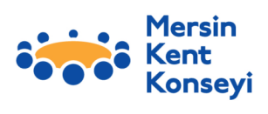 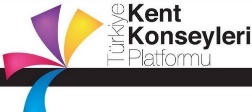 
TÜRKİYE KENT KONSEYLERİ PLATFORMU 24. GENEL KURUL TOPLANTISI
27 NİSAN CUMA OTEL GİRİŞİ19.00 		AKŞAM YEMEĞİ
28 NİSAN CUMARTESİ 09.00 - 09.30    KAYIT09.30 - 10.15    AÇILIŞ KONUŞMALARI			Yasmina LOKMANOĞLU 		Mersin Kent Konseyi Başkanı 
								TKKP 24. Dönem Başkanı					Ozan DEMİR 				Maltepe/İstanbul Kent Konseyi Başkanı									TKKP 23. Dönem Başkanı			Burhanettin KOCAMAZ 		Mersin Büyükşehir Belediye Başkanı
								(Tensip Buyururlarsa)			Ali İhsan SU				Mersin Valisi 
								(Tensip Buyururlarsa)10.15 – 12.30    1. OTURUM 

KONUŞMACILAR 

10.15 – 11.00Doç. Dr. Yusuf ERBAY (Merkez Valisi) 
Kent KonseyleriBaran BOZOĞLU (Çevre Mühendisleri Odası Genel Başkanı) 
İklim Değişikliği ve Paris SözleşmesiDoç. Dr. Esra Şahin BURAT
İklim Mücadelesinin Etiği, Estetiği ve Tekniği11.10 – 11.30	      KAHVE MOLASI 11.30 -12.15Ali Rıza TANAS (Çevre ve Şehircilik Bakanlığı) (Tensip Buyururlarsa)Doç. Dr. Süheyla Suzan ALICA (Çevre Hukuku Uzmanı, Gazi Üniversitesi)
Kent ve ÇevreMehmet ÖZDAĞ
Türkiye’nin Enerji Görünümü ve Nükleer Enerji TercihleriTÜRKİYE KENT KONSEYLERİ PLATFORMU 24. GENEL KURUL TOPLANTISI12.30 – 14.00    ÖĞLE YEMEĞİ14.00 – 17.00    2. OTURUM 14.00 – 14.45		ÇALIŞTAYKonuşmacılar ile İnteraktif Toplantı 

14.45 - 15.15 	  KAHVE MOLASI15.15 – 16.00              ÇALIŞTAY  Konuşmacılar ile İnteraktif Toplantı 16.00 – 17.00     DEĞERLENDİRME	

17.00 – 18.45     SERBEST ZAMAN

19.00                  AKŞAM YEMEĞİ

29 NİSAN PAZAR10.00 – 12.00             DÜNDEN BUGÜNE, BUGÜNDEN YARINA KENT KONSEYLERİ			(Doç. Dr. Yusuf ERBAY (Merkez Valisi) Moderatörlüğünde)			
			 			YÖNETMELİK ve TÜZÜK TARTIŞMASIDEĞERLENDİRME ve AİLE FOTOĞRAFI ÇEKİLME
12.00 – 13.30		ÖĞLE YEMEĞİ ve ÇIKIŞ İŞLEMLERİ13.30 - 		KÜLTÜR GEZİSİ (TARSUS) ve ŞEHİRDEN AYRILIŞ